S3 Fig. Predictive ability of OPN for SDAI remission in patients with RA who received TCZ(A) Logistic regression analysis showing association of increasing baseline osteopontin (OPN) levels with decreasing predicted probability of achieving Simplified Disease Activity Index (SDAI) remission at 1 year. (B) ROC curve showing a cut-off baseline OPN level of 17.3 ng/mL, discriminating between SDAI remission and non-remission at 1 year, with a sensitivity of 64% and a specificity of 80%.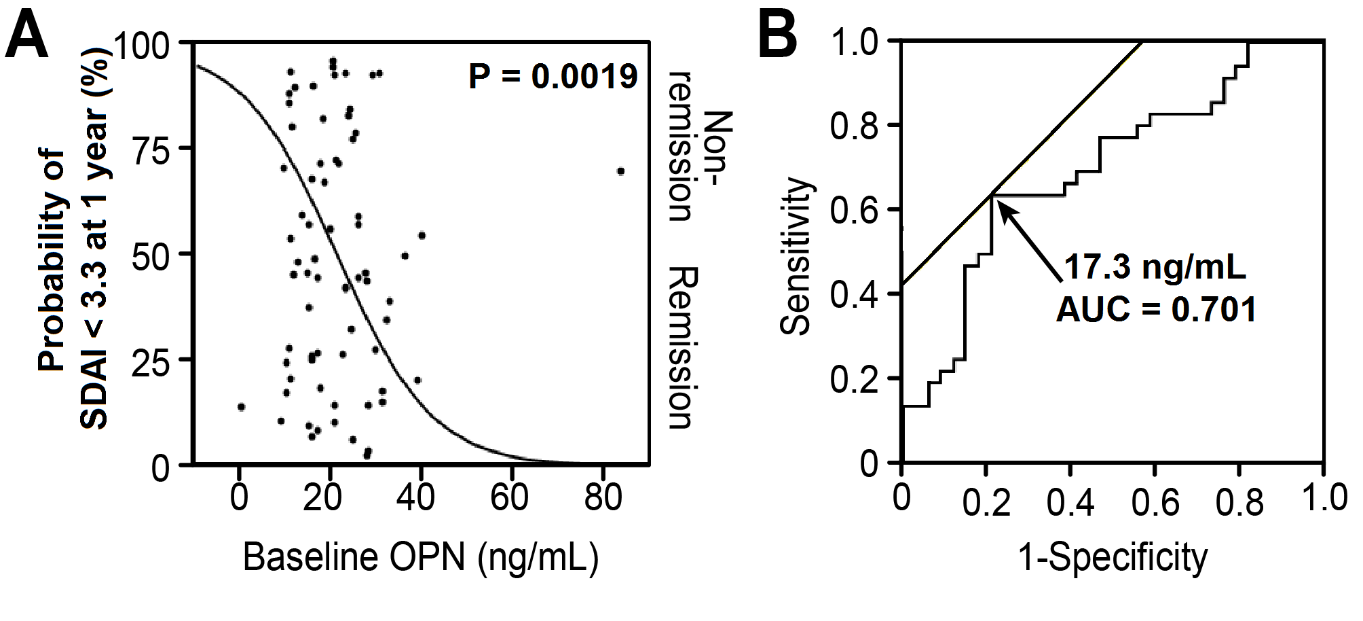 